Дорогие ребята!На дороге каждый из вас становится полноправным участником дорожного движения.Чтобы не случилось беды, всегда будьте внимательными и осторожными на дороге.Помните:Самые безопасные переходы – подземный и надземный. Если их нет, лучше перейти проезжую часть по «зебре», на зеленый сигнал светофора. Постарайтесь перейти через дорогу за один прием. Если все же красный сигнал светофора застал вас на середине проезжей части, то остановитесь на линии, разделяющей потоки транспорта. Так водителю легче будет вас объехать.Если вам купили велосипед, не торопитесь выезжать на дорогу. Сначала выучите Правила дорожного движения и научитесь уверенно управлять велосипедом. На дорогах общего пользования разрешено ездить на нем только с 14  лет! Не выезжайте на дорогу на самокате, роликовых коньках, скейтборде.Не играйте на дорогах и вблизи проезжей части. Для этого есть двор, детская площадка, стадион.В общественном транспорте будьте вежливыми и внимательными к другим пассажирам. Уступайте места инвалидам, пожилым людям и пассажирам с детьми. Выйдя из автобуса, троллейбуса подождите, когда транспорт отъедет, и дорога будет хорошо просматриваться в обе стороны.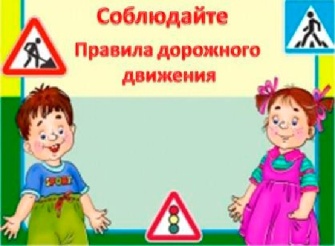 